Корпус судна и его основные элементы    Корпус судна представляет собой коробчатую металлическую конструкцию, состоящую из набора, обшивки, переборок, настилов палуб и платформ судна, обеспечивающую создание силы плавучести, прочность и возможность размещения людей, грузов, оборудования и вооружения, обусловленных назначением судна.
    Наружная обшивка - непроницаемая оболочка корпуса, которая вместе с поддерживающим ее набором образует борта, днище и оконечности судна. Верхняя непрерывная по всей длине палуба, называется верхней палубой (ВП). на расстоянии не менее 600мм от днища параллельно основной плоскости устанавливается второе дно судна - настил из листов с подкрепляющими снизу балками.
    Наружная обшивка, палубный настил и настил второго дна являются основными продольными связями, обеспечивающими общую продольную прочность судна.
    Наружная обшивка состоит из поясьев, расположенных длиной стороной вдоль судна. Соединение стыков по длинной кромке называется пазом, а по короткой - стыком. район обшивки, где два пояса переходят в один, называется потеряй.


    Разбивка наружной обшивки на поясья производится на чертеже, называемом растяжкой наружной обшивки и представляющим собой развертку наружной обшивки одного борта на плоскость.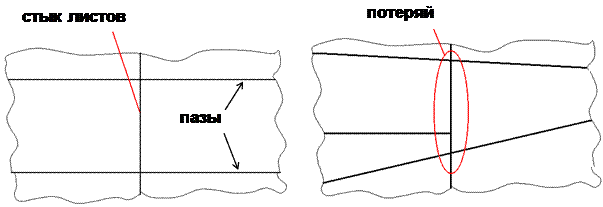         Поясья наружной обшивки, образующие ее днищевую часть, называют днищевыми, образующие бортовую - бортовыми. Верхний пояс бортовой обшивки называют ширстреком; пояс, идущий между днищем и бортом - скуловым; а средний пояс, идущий вдоль днища симметрично ДП, - горизонтальным килем. Крайний, примыкающий к борту лист палубного настила, называют палубным стрингером. Бортовая обшивка у судов ледового класса в районе ватерлинии делается утолщенной - то так называемый ледовый пояс.
    Внутренний объем корпуса разделяется на отсеки продольными и поперечными переборками - вертикальными стенками из листов с набором.
    Усиленная продольная балка, проходящая в ДП судна называется вертикальный киль. туннельный киль состоит из двух связанных вертикальных балок, расположенных рядом симметрично ДП судна.
    Бортовой или днищевой стрингер - это усиленные продольные балки набора корпса судна соответственно в составе бортового или днищевого перекрытия.
    Флор - это поперечная днищевая балка.
    Шпангоут- это поперечная бортовая балка.
    Бимс - поперечная подпалубная балка.
    Карлингс - усиленная продольная балка палубного перекрытия.
    Кница - листовая деталь, предназначенная для соединения набора корпуса судна.
    Бракета - листовая деталь прямоугольной или близкой к прямоугольной формы, предназначенная для соединения набора корпуса судна и присоединения его к обшивке или настилу.
    Пиллерс - отдельно стоящая стойка для поддержания палуб и других конструкций судна.
    Комингс - конструкция, окаймляющая вырез в палубе, платформе, настиле двойного дна.
    Фальшборт- конструкция, ограждающая палубу.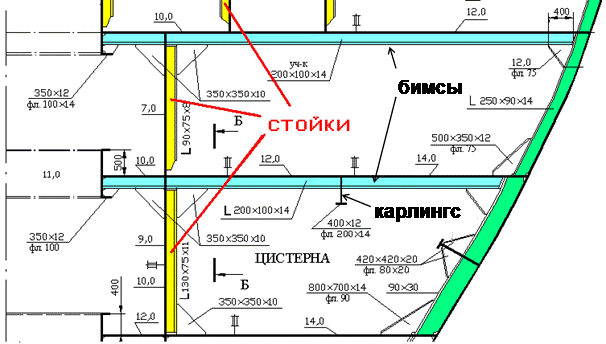 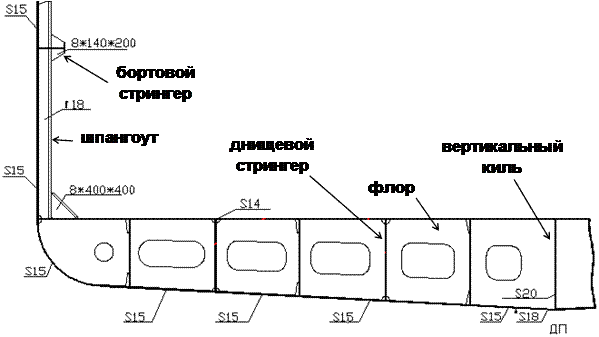 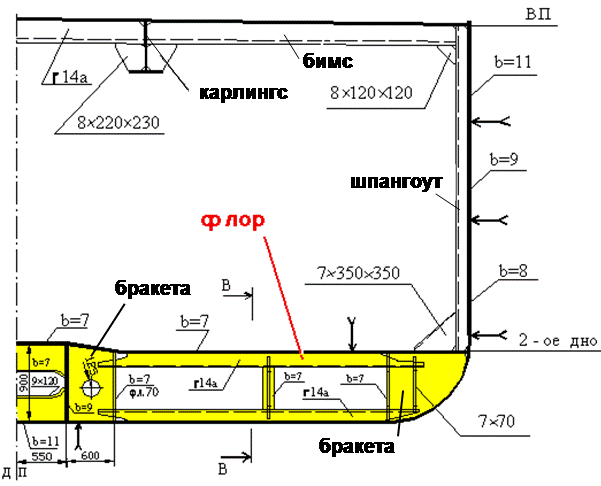 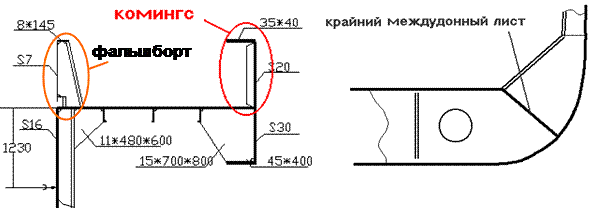 